本科阶段双导师制选导系统操作指引—学生端时间：2023-09一、系统登录1. 系统登录学生登录 http://210.45.96.118/mc，选择“选导系统”，进入登录页面，输入对应的学号及密码（默认身份证后6位），填入正确的验证码，进入系统。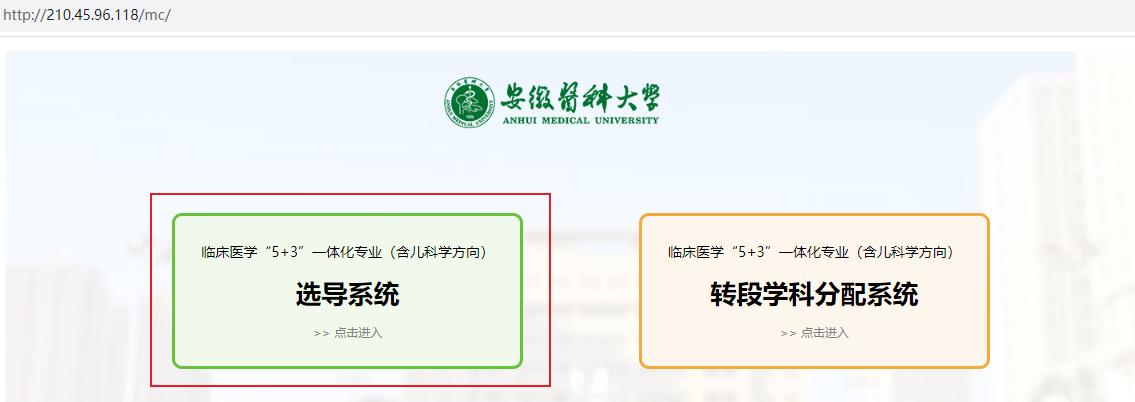 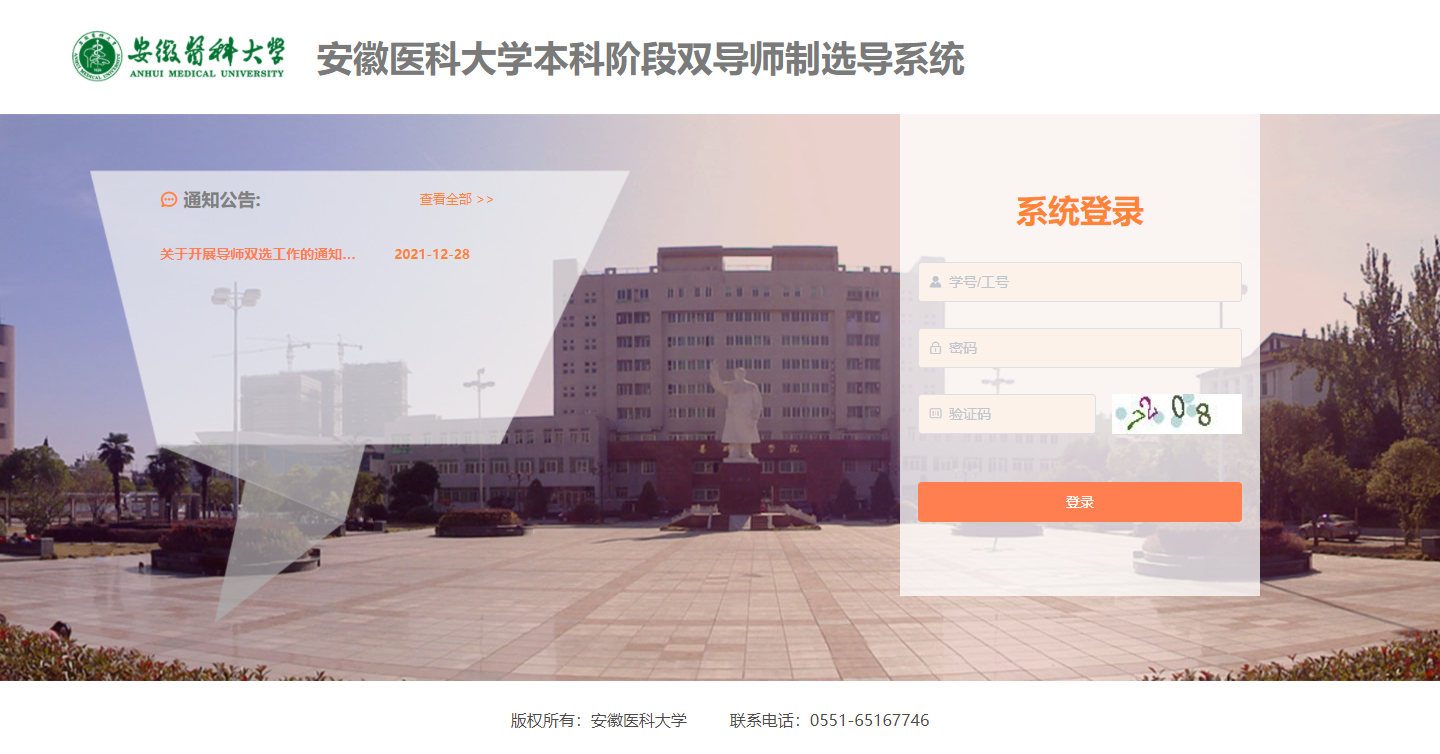 2. 首次登陆修改密码首次登陆需先修改密码才能进行其他操作，新密码长度为8~16位，且必须同时包含大写字母，小写字母，数字和特殊字符 (! @ # $ % ^& * 等 )，修改后请牢记密码，以免影响导师选择及后续培养手册的填写等。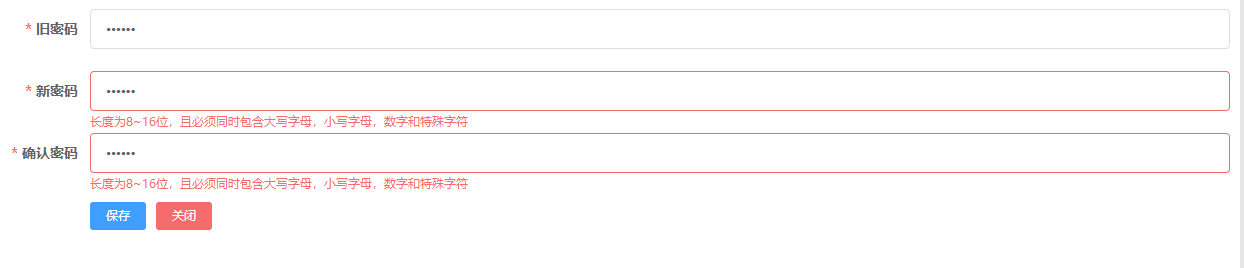 二、信息采集1.基本信息维护请仔细核对基本信息是否有误，并及时填写或修改手机号及邮箱号。如发现其他信息有误，请联系所在班级管理老师修改。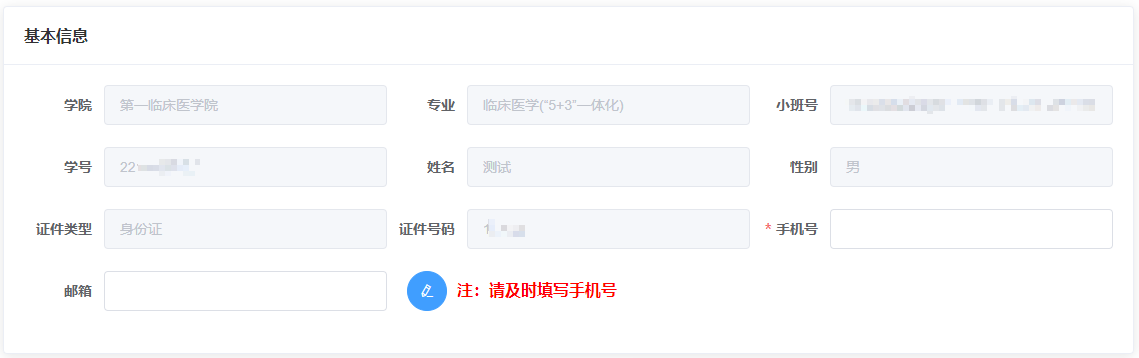 2. 支撑材料（成绩表及评奖评优证书等）上传请上传支撑材料（第1~2学期成绩表及评奖评优证书等），将所有的支撑材料整理合并为一个pdf文件进行上传，注意排版工整、简洁，确保支撑材料的真实性！上传之后可进行预览，也可在规定时间内重新上传。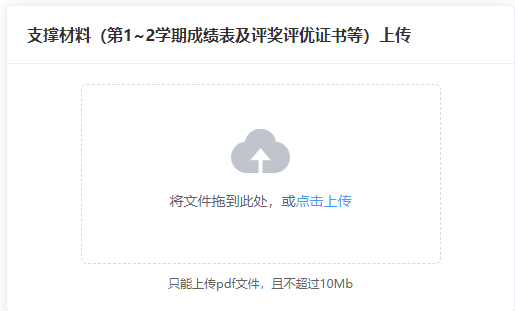 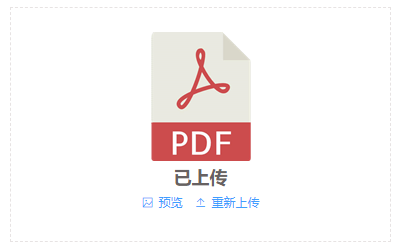 3. 自荐信上传请根据自身情况，编辑自荐信，突出自己的优势，展现自我，并将自荐信转换成pdf格式文档进行上传。上传之后可进行预览，也可在规定时间内重新上传。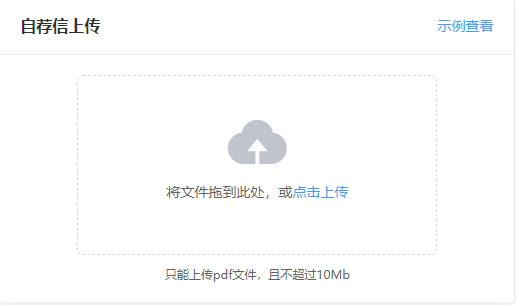 三、导师选择每位学生有且仅可选择一位基础导师和一位临床导师，选择后将不可修改！注意：请先完成支撑材料和自荐信上传后才可进行导师选择！基础导师选择在基础导师列表中，根据自身情况选择合适的导师，可点击详情查看导师详细情况（包括基本信息，证件照及导师个人简历等），选择合适的导师，点击“选择该导师”，提交后将无法修改，请慎重选择！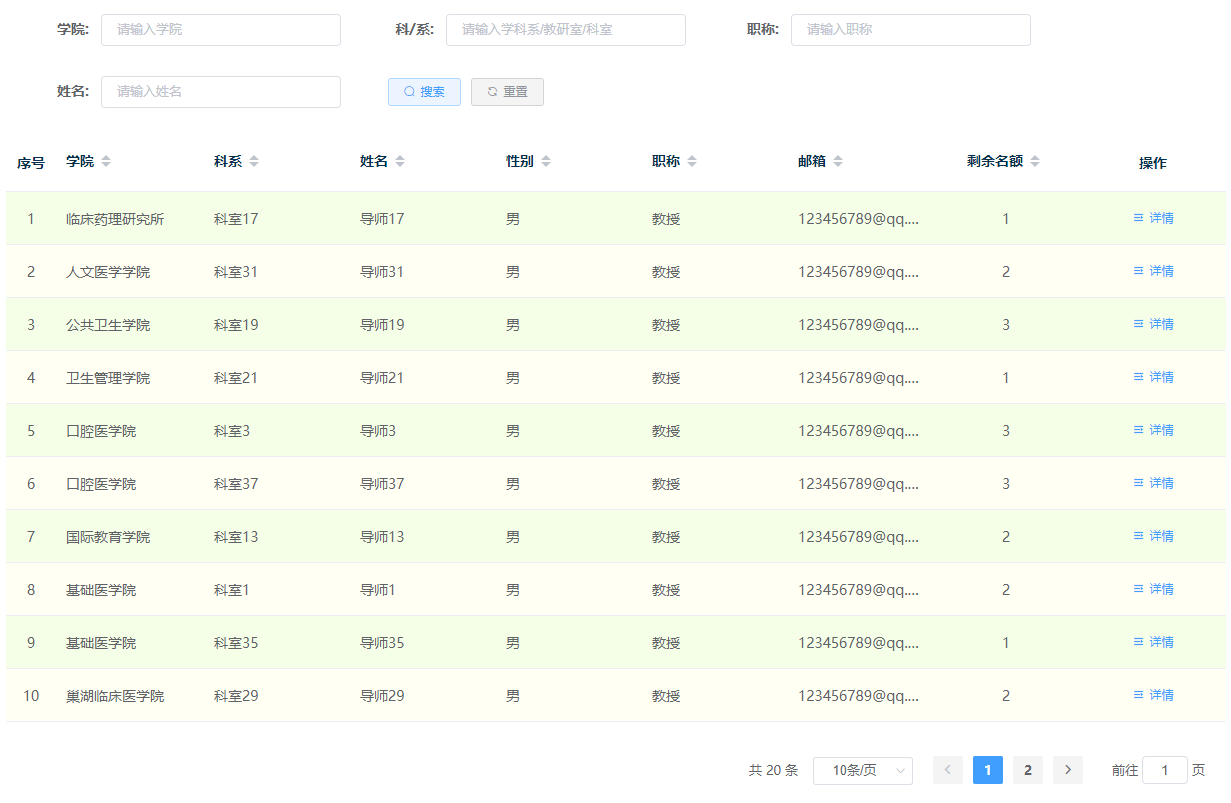 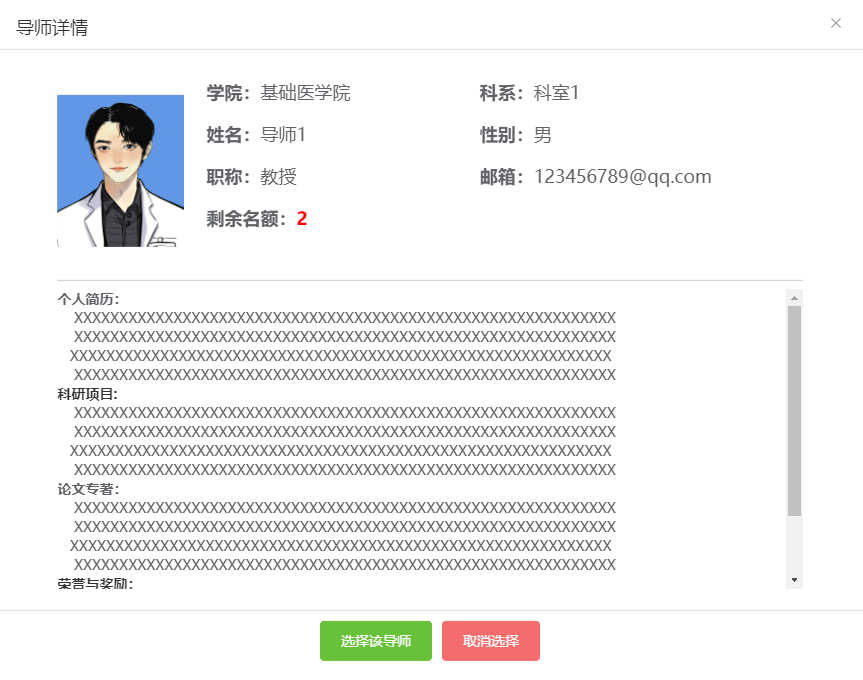 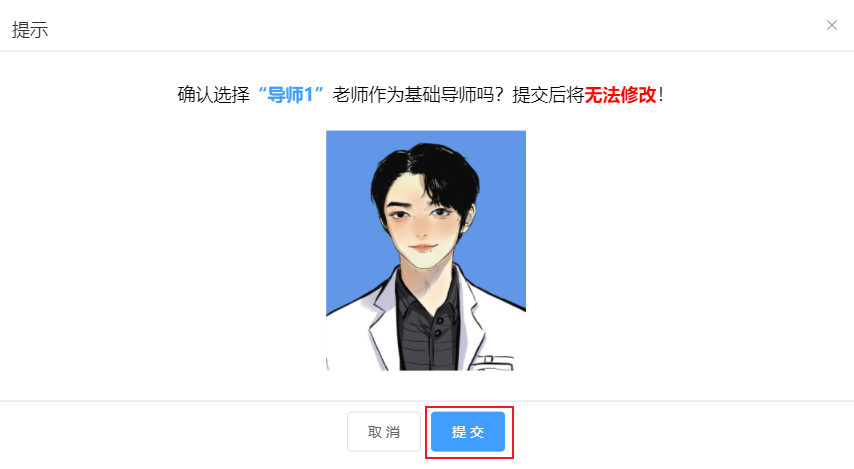 临床导师选择同基础导师选择操作步骤，同样提交后将无法修改，请慎重选择！选择结果查看基础导师和临床导师选择完毕之后，将跳转到结果查看页面，请及时关注自己的选择状态（等待审核，审核通过，审核不通过），如审核不通过状态，请在下一轮选择时间开放过程中再次进行导师选择。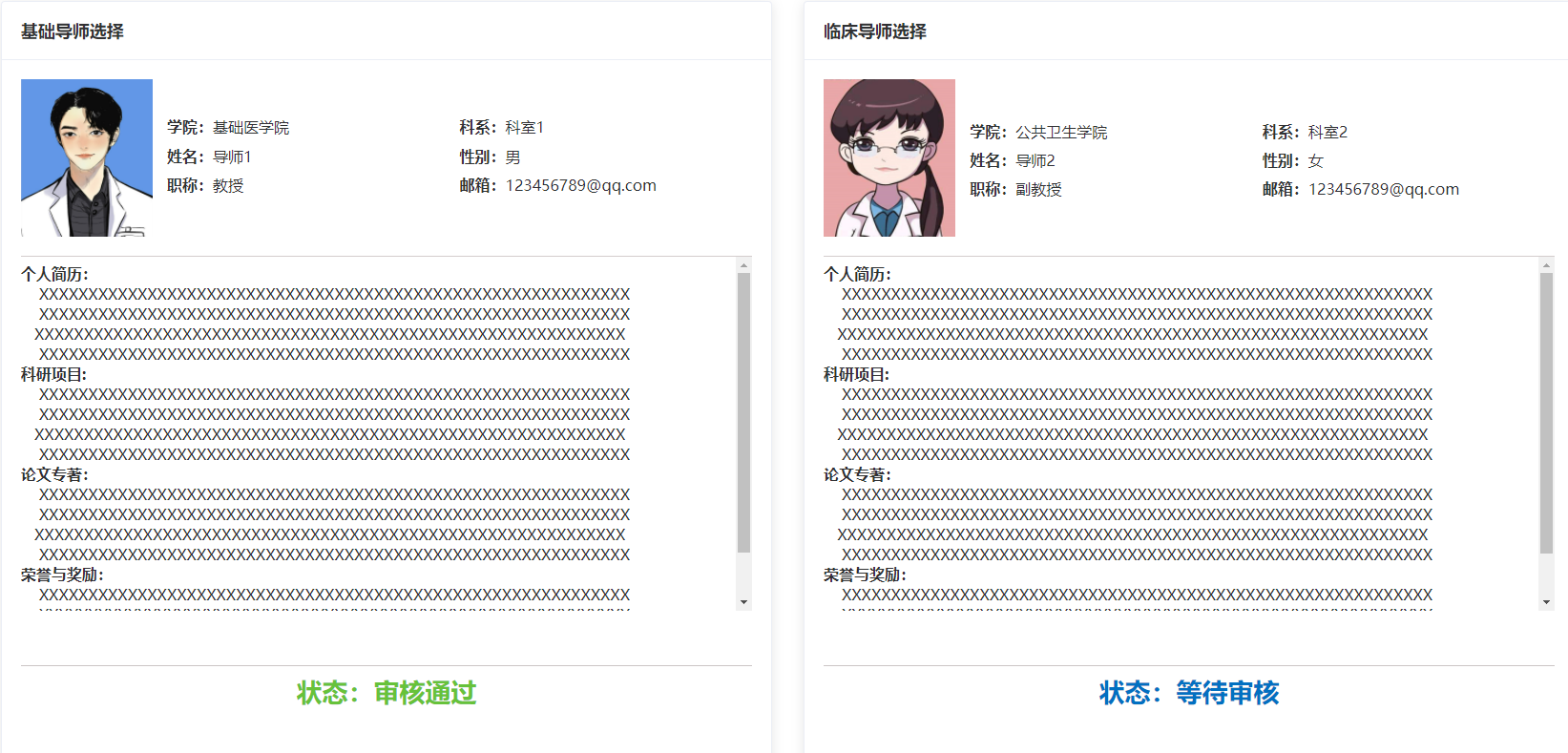 早期接触科研项目信息采集请根据实际情况填写早期接触科研项目的名称，并选择指导导师类型，如下图所示，完成之后点击“提交”按钮保存结果。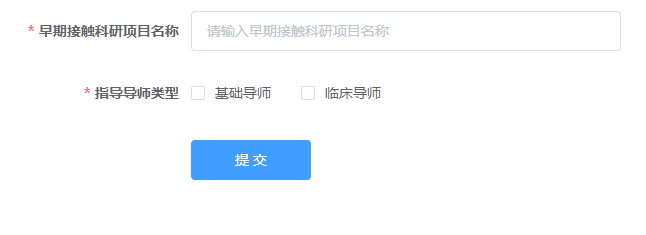 培养手册双导师选择完毕之后，在后续的学习中，将会要求填写培养手册。活动记录表填写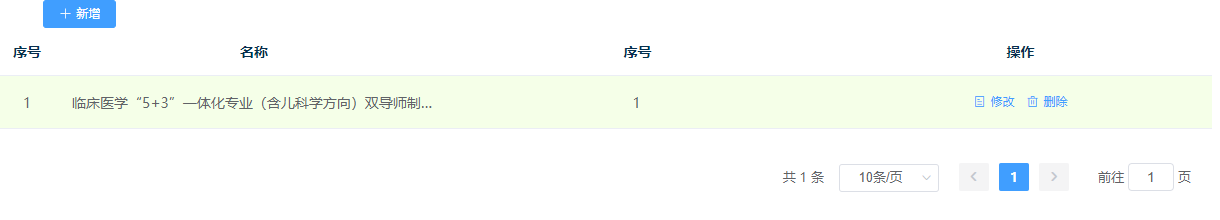 可根据实际情况，按时完成活动记录表填写。点击“新增”按钮，在出现的窗口中据实填写相关内容，如导师类型、时间、地点、参加人员、活动内容、收获与体会等，填写完毕之后，点击“提交”按钮，保存该活动记录表。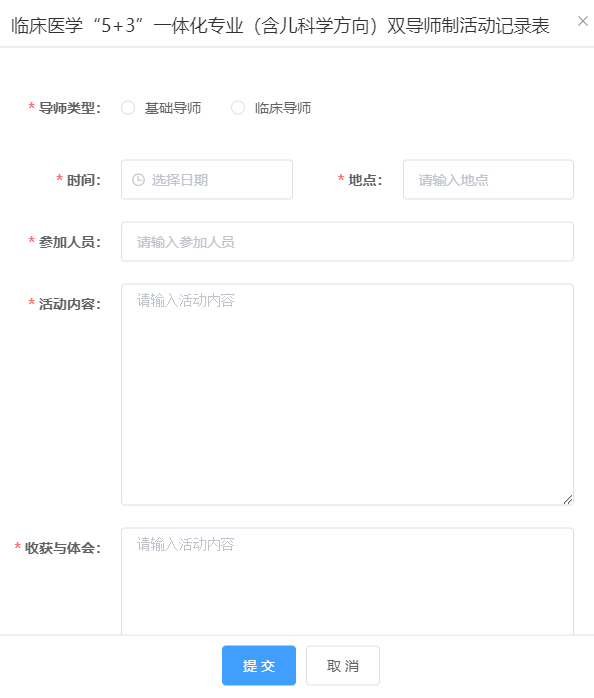 